عناوین دوره‌های کارآموزی بدو ورود به حرفه 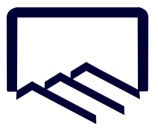 عناوین دوره های کارآموزی بدو ورود به حرفه دوره‌های میان رشته ای و عمومی:عناوین دوره های کارآموزی اجرارشتهعناوین دوره‌هاساعتعمراناصول طراحی سازه ساختمان‌های کوتاه مرتبه و میان مرتبه6 ساعتعمراننظارت بر اجرای ساختمان‌های فولادی و مباحث مربوط به ایمنی و حفاظت کار در حین اجرا4 ساعتعمراننظارت بر اجرای ساختمان‌های بتنی و مباحث مربوط به ایمنی و حفاظت کار در حین اجرا4 ساعتعمرانصرفه جوئی در مصرف انرژی2 ساعتعمرانآشنایی با تأسیسات برقی در رشته عمران1.5 ساعتعمرانآشنایی با تأسیسات مکانیکی در رشته عمران1.5 ساعتعمرانمواد و مصالح4 ساعتعمرانطراحی معماری ساختمان‌های کوتاه مرتبه2 ساعتمعماریالزامات سازه در معماری2 ساعتمعماریالزامات تأسیسات مکانیکی در معماری2 ساعتمعماریالزامات تأسیسات برقی در معماری2 ساعتمعماریالزامات عمومی معماری و مباحث چهارم، سوم و پانزدهم با تأکید بر مباحث اجرایی و کاربرد مصالح8 ساعتمعماریصرفه جوئی در مصرف انرژی2 ساعتبرقضوابط طراحی سیستم تأسیسات برقی در ساختمان8 ساعتبرقآشنایی با ضوابط اجرایی سیستم‌های زمین نوین4 ساعتبرقآشنایی با ضوابط کلی طراحی رشته های عمران و معماری4 ساعتبرقضوابط نظارت بر سیستم تأسیسات برقی در ساختمان8 ساعتمکانیکدوره آموزشی سیستم های تهویه مطبوع4 ساعتمکانیکدوره آموزشی تأسیسات بهداشتی و آب و فاضلاب4 ساعتمکانیکدوره آموزشی آشنایی با نقشه‌کشی تأسیسات ساختمان8 ساعترشتهعناوین دوره هاساعتساعتنقشه‌برداریالف) دوره تفکیک آپارتمان:آموزش تئوری شیوه نامه ثبتی تفکیک آپارتمانآموزش تئوری نحوه برداشت آپارتمانآموزش عملی نحوه برداشت آپارتمان بر اساس دستورالعمل تفکیک آپارتمانآموزش مجموعه نرم افزارهای تفکیک آپارتمانالف) دوره تفکیک آپارتمان:آموزش تئوری شیوه نامه ثبتی تفکیک آپارتمانآموزش تئوری نحوه برداشت آپارتمانآموزش عملی نحوه برداشت آپارتمان بر اساس دستورالعمل تفکیک آپارتمانآموزش مجموعه نرم افزارهای تفکیک آپارتمانبه همراه کارآموزی تفکیک آپارتماننقشه‌برداریب) دوره تهیه نقشه عرصه:آموزش تئوری تهیه نقشه عرصه به وسیله دستگاه‌های پیشرفته نقشه‌برداری (توتال استیشن)آموزش بررسی و کنترل سند مالکیت و نحوه تطبیق ابعاد و مساحت با وضع موجودآموزش عملی شیوه برداشت و ترسیم نقشه عرصهب) دوره تهیه نقشه عرصه:آموزش تئوری تهیه نقشه عرصه به وسیله دستگاه‌های پیشرفته نقشه‌برداری (توتال استیشن)آموزش بررسی و کنترل سند مالکیت و نحوه تطبیق ابعاد و مساحت با وضع موجودآموزش عملی شیوه برداشت و ترسیم نقشه عرصهبه همراه کارآموزی تفکیک آپارتماننقشه‌برداریج) دوره نظارت نقشه‌بردایآموزش نقشه خوانی، نقشه های اجرایی ساختمانآموزش روش‌های مختلف کنترل جانمایی سازه هاآموزش عملی کنترل مراحل اجرایی ساختمانآموزش نرم‌افزارهای مرتبط با نقشه‌برداری ساختمانج) دوره نظارت نقشه‌بردایآموزش نقشه خوانی، نقشه های اجرایی ساختمانآموزش روش‌های مختلف کنترل جانمایی سازه هاآموزش عملی کنترل مراحل اجرایی ساختمانآموزش نرم‌افزارهای مرتبط با نقشه‌برداری ساختمانبه همراه کارآموزی تفکیک آپارتمانردیفنام دوره1آشنایی با مباحث حقوقی و گزارش‌نویسی مهندسان2ایمنی در کارگاه های ساختمانی3اخلاق حرفه ای4مراسم سوگندردیفعناوین دوره‌هاساعت1آشنایی با شرح وظایف پیمانکار12 ساعت2مسائل اولیه کارگاهی و نکات اجرایی4 ساعت3نکات اجرایی در تخریب بناهای فرسوده و ...8 ساعت4نکات اجرایی پی های سطحی8 ساعت5نکات اجرایی سازه های فولادی 18 ساعت6نکات اجرایی سازه های بتن مسلح 18 ساعت7مصالح ساختمانی و استانداردهای مربوطه4 ساعت8نکات اجرایی سازه مصالح بنایی، دیوارچینی و ...8 ساعت9نکات اجرایی نأسیسات برقی ساختمان 18 ساعت10نکات اجرایی تأسیسات مکانیکی ساختمان 18 ساعت